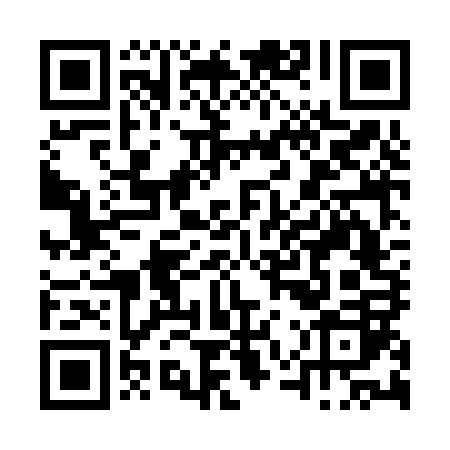 Ramadan times for Casteleiro, PortugalMon 11 Mar 2024 - Wed 10 Apr 2024High Latitude Method: Angle Based RulePrayer Calculation Method: Muslim World LeagueAsar Calculation Method: HanafiPrayer times provided by https://www.salahtimes.comDateDayFajrSuhurSunriseDhuhrAsrIftarMaghribIsha11Mon5:165:166:4612:394:466:326:327:5712Tue5:145:146:4512:394:476:336:337:5813Wed5:135:136:4312:384:486:346:347:5914Thu5:115:116:4212:384:496:356:358:0015Fri5:095:096:4012:384:506:366:368:0216Sat5:085:086:3812:374:516:376:378:0317Sun5:065:066:3712:374:516:386:388:0418Mon5:045:046:3512:374:526:396:398:0519Tue5:025:026:3312:374:536:406:408:0620Wed5:015:016:3212:364:546:416:418:0721Thu4:594:596:3012:364:546:426:428:0822Fri4:574:576:2812:364:556:436:438:1023Sat4:554:556:2712:354:566:456:458:1124Sun4:534:536:2512:354:576:466:468:1225Mon4:524:526:2412:354:586:476:478:1326Tue4:504:506:2212:344:586:486:488:1427Wed4:484:486:2012:344:596:496:498:1628Thu4:464:466:1912:345:006:506:508:1729Fri4:444:446:1712:345:006:516:518:1830Sat4:434:436:1512:335:016:526:528:1931Sun5:415:417:141:336:027:537:539:201Mon5:395:397:121:336:037:547:549:222Tue5:375:377:111:326:037:557:559:233Wed5:355:357:091:326:047:567:569:244Thu5:335:337:071:326:057:577:579:255Fri5:315:317:061:316:057:587:589:276Sat5:295:297:041:316:067:597:599:287Sun5:285:287:031:316:078:008:009:298Mon5:265:267:011:316:078:018:019:319Tue5:245:246:591:306:088:028:029:3210Wed5:225:226:581:306:098:038:039:33